[Agreement approval information including all approvers and when they approved theVersion [Agreement version information used to track changes to the agreement]Approval agreement](By signing below, all Approvers agree to all terms and conditions outlined in this Agreement.)Agreement Termination [Agreement termination information including who terminated the agreement and when is was terminated]Page v1. Table of ContentsThe purpose of the Table of Contents is to provide an overview and guide to the content of the Service Level Agreement2. Agreement OverviewThe purpose of this section is to provide a general introduction to the Agreement, identify the parties involved and address the revision and amendments to theAgreement.For Example:This Agreement represents a Service Level Agreement (“SLA” or “Agreement”) between the GeoNOVA Program and <Party A> for the provision of services required to support and sustain the GeoNOVA Portal.This Agreement remains valid until superseded by a revised Agreement mutually endorsed by the partners. Changes are recorded in the Amendments section of this Agreement and are effective upon mutual endorsement by the primary partners.This Agreement outlines the parameters of all services covered as they are mutually understood by the primary partners. This Agreement does not supersede current processes and procedures unless explicitly stated herein.1.1  DefinitionsThe purpose of this Section is to supply any definitions specific to the environment or terminology referenced in this Agreement. Specifically each party involved in the agreement should be defined. Any specific terms used to define the services and terms that may have multiple interpretations need to be explicitly defined.For Example:Page 6GeoNOVA Program – GeoNOVA is the Province’s corporate approach to the creation, maintenance, and distribution of geographic information. GeoNOVA encourages the creation of corporate geographic information resources collected, maintained, and distributed to accepted standards and shared amongst all users within the Province to support decision-making and to reduce duplication of effort.The GeoNOVA Program has been established to implement this approach.  TheGeoNOVA Program has adopted a multi-level, needs-driven governance structure that includes a Steering Committee and several nodes (working groups).GeoNOVA Portal – The GeoNOVA Portal is an access point that allows users to find and view information and services that they are interested in without having detailed knowledge of the underlying technology or data storage locations. TheGeoNOVA Portal will provide clients and partners a single point of entry to search for available Geospatial data and services; display and save maps produced by a map service; download and save map data; direct access to online “Web services”; view information about map features; and develop new map/data services.Service Level Agreement: An agreement that sets the expectations between two of more parties and describes the products or services to be delivered, the point of contact for end-user problems and the metrics by which the effectiveness of the process is monitored and approved.Partner: Someone who may be affected by the Service Level Agreement; has a vested interest in the defined services and/or their impact on the organization; may provide content / information to the agreement; must buy-in to agreement; and, may have to implement organizational or procedural changes which result of this agreement.Primary Partner: Partners that are directly involved in the creation, approval and management of the Service Level Agreement (i.e. individuals with signing authority to enter into the agreement).Page 72  Goals & ObjectivesThe purpose of this section is to identify the high-level purpose, goals and objectives of this Agreement.For Example:The purpose of this Agreement is to ensure that the proper elements and commitments are in place to provide consistent service support and delivery to the GeoNOVA Program by <Party A>.The goal of this Agreement is to obtain mutual agreement for service provision between the GeoNOVA Program and <Party A>.The objectives of this Agreement are to:Provide clear reference to service ownership, accountability, roles and/or responsibilities.Present a clear, concise and measurable description of service provision to the customer.Match perceptions of expected service provision with actual service support and delivery.Page 83  PartnersThe purpose of this section is to identify the specific partners involved in the Agreement. Primary Partners are the individuals that have overall responsibility for the agreement from each party. Additional partners include individuals that have direct responsibility to implement or manage various aspects covered by this agreement.Partners should include managers and key individuals that will be used as contact points for the agreement. For the GeoNOVA Program this should include the individuals involved with Service Provider Management and from the service provider organization including manager of the service desk, infrastructure support, application and data support areas.For Example:The following representatives from the GeoNOVA Program and <Party A> will be used as the basis of the Agreement and represent the primary partners associated with this Service Level Agreement:The GeoNOVA Program: <Primary Partner, Title/Role>Party A: <Primary Partner, Title/Role>The following partners are responsible for the deployment and ongoing support of this Agreement:Page 94  Service EnvironmentThe purpose of this section is to identify and define the specific environment and services covered by this Agreement including the user base, applications, infrastructure components and dependencies for the SLA.For Example:The following information provides detail on the users, tools, applications and/or other components supported by this SLA:Number of End Users: [# End Users]Number of Concurrent Users: [# Concurrent Users]Number of Registered Users: [# Registered Users]Page 105  Periodic ReviewThe purpose of is section is to identify the specific review periods for this Agreement, who is responsible for the periodic reviews, who updates the document and where is the document is stored/located.For Example:This Agreement is valid from the Effective Date outlined herein and is valid until the Date of Termination. This Agreement should be reviewed at a minimum twice per fiscal year; however, in lieu of a review during any period specified, the current Agreement will remain in effect.The Business Relationship Manager is responsible for facilitating regular reviews of this document. Contents of this document may be amended as required, provided mutual agreement is obtained from the primary partners and communicated to all affected parties. The Document Owner will incorporate all subsequent revisions and obtain mutual agreements / approvals as required.This Agreement will be posted to the following location and will be made accessible to all partners:Document Location: [SLA Directory and/or Location]Page 116  Service AgreementThe purpose of this section is to identify the specific types of services covered by this Agreement including the services offered and the various parties’ responsibilities for theAgreement.For Example:The following detailed service parameters are the responsibility of the <Part A> in the ongoing support of this Agreement.6.1	Service ScopeThe purpose of this section is to identify the specific services covered by this Agreement. It is important that all specific services be clearly identified and described.For Example:The following Services are covered by this Agreement; full descriptions, specifications and costs are outlined in the Service Catalogue.6.2	GeoNOVA Program RequirementsThe purpose of this section is to identify the GeoNOVA Program’s Requirements for this Agreement. This should include all specific activities of the GeoNOVA program that will be required to properly implement the agreement including providing information to the partner, identify changes as the relate to the services being provided and all specific activities that are the responsibility of the GeoNOVA program.For Example:Page 12The GeoNOVA Program responsibilities and/or requirements in support of this Agreement include:[List of GeoNOVA Program Requirements]<Party A> RequirementsThe purpose of this section is to identify Party A’s Requirements for this Agreement. This should include all specific activities by the Partner that will be required to properly implement the agreement including how specific services are to be provided, resource requirements, adhering to the defined schedule of activities and all service delivery processes used/support by the partner.For Example:<Party A>’s responsibilities and/or requirements in support of this Agreement include:[List of Service Provider Requirements]Service AssumptionsThe purpose of this section is to identify any assumptions made for this Agreement.Assumptions may include items including how the services will be used in the future, projected growth rates that may impact how services are to be delivered and future changes that were considered but not included in the agreement.For Example:Assumptions related to in-scope services and/or components include:[List of Service Assumptions]Page 137  Service ManagementEffective support of in-scope services is a result of maintaining consistent service levels. The following sections provide relevant details on service availability, monitoring, measurement and reporting of in-scope services and related components.7.1	Service AvailabilityThe purpose of this section is to document specific times customers require service availability. Depending on the service(s) covered by the agreement, each service may have its availability defined specifically or a number of services may be grouped if their availability requirements are the same. Availability may be defined based on when the system is available for use, when it is supported and/or other availability items (e.g. limited support hours, reduced capacity times, etc.)For Example:Coverage parameters specific to the service(s) covered in this Agreement are as follows:[Standard hours of system availability][Standard hours of support][Other availability items as they relate to the services provided]Availability RestrictionsThe purpose of the section is to document specific times the Service Provider requires service restrictions. These restrictions include provisions for normal system maintenance and details of unscheduled system downtime.For Example:Page 14Availability restrictions specific to the service(s) covered in this Agreement are as follows:[Holidays and weekend schedule][Scheduled maintenance windows][Unscheduled maintenance windows][Backup window][Other availability restrictions as they relate to the services provided]Service MeasurementThe purpose of this section is to document specific metrics used to measure service quality. To ensure that an acceptable level of quality is provided and maintained,Service Measurement is used to ensure that Party A knows, understands and reports on the service metrics.Service Measurements are discrete metrics used to ensure service standards. Measurements can be defined in terms of service availability (i.e. uptime), service performance (i.e. throughput, response time) and service quality (i.e. number of unscheduled outages, customer stratification surveys).For example:The following measurements will be established and maintained by the <PartyA> to ensure optimal service provision to the GeoNOVA Program:Page 15Service Level ReportingThe purpose of this section is to document reports used to measure service levels. These reports must align with the service measurements from the previous section and support these measurements.For example:The Service Provider will supply the Customer with the following reports on the intervals indicated:Service RequestsThe purpose of this section is used to document the process and timeframe for responding to service requests.For example:In support of services outlined in this Agreement, the Service Provider will respond to service related incidents and/or requests submitted by the Customer within the following time frames:[Defined time frames for responding to service requests by priority]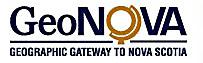 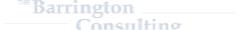 Page 16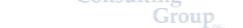 7.6	Service MaintenanceThe purpose of this section is to document service maintenance windows. Party A will typically require a defined time period to perform maintenance activities. The defined window of time will be used to perform these activities.For example:All services and/or related components require regularly scheduled maintenance (“Maintenance Window”) in order to meet established service levels. These activities will render systems and/or applications unavailable for normal user interaction for the following timeframes:7.7	Service ExceptionsThe purpose of this section is to document any specific service exceptions as they relate to the services covered in this agreement.For example:Any deviations from current policies, processes and standards are noted by the following Service Exceptions:Page 178  Financial ConsiderationsThis section is used to document any Financial Considerations associated with this agreement. This section must include details of the how services are charged between the parties and identifies any financial penalties that may be applied when services are not properly delivered or services levels are not met.As the GeoNOVA Program typically does not charge for or collect fees for their services, the example given indicates that no costs are associated with this agreement.For Example:The services defined in this Service Level Agreement are provided no charge to either party. Failure to provide the services or meet the service level targets defined in this agreement would results in one of three actions:Escalation of the issue to senior management for resolution;Renegotiation of this agreement; or,Termination of this agreement.Page 18Appendix A: Service Performance ReviewsThis section may contain additional details on SLA reviews, if required. Service Performance Reviews should include details as to the frequency of the reviews, how these will be performed and the probable outcomes from the review (i.e. renegotiate/amend SLA, service enhancement action plan, etc.)Page 19Appendix B: Business Continuity ManagementThis section may contain service recovery plans and related details, if required. The section should identify the requirements for Business Continuity Management including the timeframe for restoring key business functions and the timeframe for restoring all business functions.Page 20Appendix C: Third Party ContractsThis section may contain information on related underpinning contracts that affect service support and/or delivery.Page 21Appendix D: AmendmentsUse this Appendix to reference any subsequent amendments to this Agreement.Page 22Sample Service Level Agreement (SLA)betweenThe GeoNova Program (GeoNOVA)andCorporate Information Technology Operations (CITO)Effective Date: Jan 1, 2005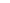 Approval(By signing below, all Approvers agree to all terms and conditions outlined in this Agreement.)Page 23Sample.1. Table of Contents____________________________________________24 Sample.2. Sample Agreement Overview __________________________________26Sample.1.1.	Definitions ___________________________________________________26Sample.3. Goals & Objectives __________________________________________28 Sample.4. Partners ___________________________________________________29 Sample.5. Service Environment _________________________________________30 Sample.6. Periodic Review _____________________________________________31 Sample.7. Service Agreement __________________________________________32Sample.7.1. Service Scope ________________________________________________32 Sample.7.2. Customer Requirements ________________________________________32 Sample.7.3. Service Provider Requirements __________________________________32 Sample.7.4. Service Assumptions __________________________________________33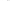 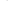 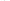 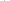 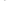 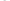 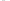 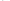 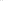 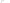 Sample.8. Service Management _________________________________________34Sample.8.1. Service Availability ____________________________________________34 Sample.8.2. Availability Restrictions ________________________________________34 Sample.8.3. Service Measurement __________________________________________35 Sample.8.4. Service Level Reporting ________________________________________35 Sample.8.5. Service Requests______________________________________________35 Sample.8.6. Service Maintenance ___________________________________________36 Sample.8.7. Service Exceptions ____________________________________________36Sample.9. Financial Considerations _____________________________________37 Sample Appendix A: Service Performance Reviews ________________________38 Sample Appendix B: Business Continuity Management _____________________39 Sample Appendix C: Third Party Contracts _______________________________40Appendix C.1SAP Canada __________________________________________________40 Appendix C.2SUN Canada __________________________________________________40 Appendix C.3Aliant________________________________________________________40 Appendix C.4Cisco Systems ________________________________________________40Sample Appendix D: Amendments ______________________________________41Amendment #1 March 17, 2004 – Security Management _________________________41Page 24Page 25This Agreement represents a Service Level Agreement (“SLA” or “Agreement”) between the Corporate Information Technology Operations (CITO) and the GeoNOVA Program (GeoNOVA) for the provision of services required to support and sustain the GeoNOVAPortal.This Agreement remains valid until superseded by a revised Agreement mutually endorsed by the partners. Changes are recorded in the Amendments section of this Agreement and are effective upon mutual endorsement by the primary partners.This Agreement outlines the parameters of all services covered as they are mutually understood by the primary partners. This Agreement does not supersede current processes and procedures unless explicitly stated herein.Sample.1.1.DefinitionsGeoNOVA Program – GeoNOVA is the Province’s corporate approach to the creation, maintenance, and distribution of geographic information. GeoNOVA encourages the creation of corporate geographic information resources collected, maintained, and distributed to accepted standards and shared amongst all users within the Province to support decision-making and to reduce duplication of effort.The GeoNOVA Program has been established to implement this approach. The GeoNOVA Program has adopted a multi-level, needs-driven governance structure that includes a Steering Committee and several nodes (working groups).GeoNOVA Portal – The GeoNOVA Portal is an access point which allows users to find and view information and services that they are interested in without having detailed knowledge of the underlying technology or data storage locations. The GeoNOVAPortal will provide clients and partners a single point of entry to search for availableGeospatial data and services; display and save maps produced by a map service; download and save map data; direct access to online “Web services”; view information about map features; and develop new map/data services.CITO – CITO is the Service Provider of this agreement.	CITO is the CorporateInformation Technology Operations organization within the Nova Scotia Government.SAP Portal – Generally the SAP Portal refers to the software and associated infrastructure that supports the GeoNOVA Portal. The SAP Portal specifically refers to the portal software provided by SAP Canada. This software is used to host the GeoNOVA Program’s Portal.Page 26Server Hardware – The server hardware is the specific computer components (i.e. CPU, memory, hard drives, etc.) that the SAP Portal software runs on. The server hardware for the SAP portal is provided by SUN Microsystems.Server Operating System – The server operating system is the software that controls the execution of computer programs. The server operating system for the SAP Portal is Solaris from SUN Microsystems.Local Area Network – Communication equipment use to interconnect computer system within the same location.Wide Area Network - Communication equipment use to connect together multiple local area network using wide area network services from telecommunications carriers.Firewall - A combination of hardware and software that secures access to and from the local area and wide area networks.Page 27The purpose of this Agreement is to ensure that the proper elements and commitments are in place to provide consistent service support and delivery to GeoNOVA by CITO.The goal of this Agreement is to obtain mutual agreement for service provision between the CITO and GeoNOVA.The objectives of this Agreement are to:Provide clear reference to service ownership, accountability, roles and/or responsibilities.Present a clear, concise and measurable description of service provision to the customer.Match perceptions of expected service provision with actual service support and delivery.Page 28Sample.4.	PartnersThe following CITO and GeoNOVA representatives will be used as the basis of theAgreement and represent the primary partners associated with this SLA:The GeoNOVA Program: Bill Smith, ManagerCITO: John Doe, ManagerThe following partners are responsible for the deployment and ongoing support of this Agreement:Page 29Sample.5.	Service EnvironmentThe following information provides detail for the users, tools, applications and/or other components supported by this SLA:Number of End Users: unlimitedNumber of Concurrent Users: 150Number of Registered Users: 400User Base Description: The GeoNOVA Portal provides Nova Scotia geographic information and it’s available to both registered users and the public at large.In-Scope Applications: This agreement is targeted specifically for the SAP Portal that is used to host the GeoNOVA Portal Application.Infrastructure Services: Infrastructure services that support the SAP Portal include the following:SAP Portal server(s) including: o Server hardwareo Server operating system o Support utilities and toolsProvincial network providing communications to the Portal including:o Local area network hosting the servers o Wide area networko  Provincial Firewallo  Associated network hardware and routersSLA Dependencies: Terms of this agreement are dependant on the underlying contracts/SLAs with vendors providing the Infrastructure components including:SAP Canada – support of the SAP Portal.SUN Canada – support for the Server hardware and software.Aliant – support for the Provincial Wide Area network.Cisco System – support for the network hardware and routers.Page 30Sample.6.	Periodic ReviewThis Agreement is valid from January 1, 2005 outlined herein and is valid until April 1,2009. This Agreement should be reviewed at a minimum once every six (6) months; however, in lieu of a review during any period specified, the current Agreement will remain in effect.The Business Relationship Manager (Bill Smith) is responsible for facilitating regular reviews of this document. Contents of this document may be amended as required, provided mutual agreement is obtained from the primary partners and communicated to all affected parties. The CITO Representative will incorporate all subsequent revisions and obtain mutual agreements / approvals as required.This Agreement will be posted to the following location and will be made accessible to all partners:Document Location: Defined network directory (\\server\agreements\CITO-GeoNOVASLA.doc) or web URL (www.gov.ns.ca/agreements/CITO-GeoNOVA_SLA.pdf)Page 31Sample.7.	Service AgreementThe following detailed service parameters are the responsibility of CITO in the ongoing support of this Agreement.Sample.7.1. Service ScopeThe following Services are covered by this Agreement:Support and maintenance of the SAP Portal software including software updates and bug fixes.Support and maintenance of the SAP server hardware and operation system (including related utilities and tools) including operating system updates and bug fixes.Support and maintenance of the Provincial network for access to SAP Portal.Support and maintenance of the Provincial Firewall to enable access to SAP Portal.Support and maintenance of the SAP Portal Security including creating / maintaining user accounts, passwords and access restrictions.Monitor system and network usage, including performing capacity planning and enhancements when necessary.Provide Tier 3 telephone support for the SAP Portal for GeoNOVA.Perform daily backups of SAP Server, network and firewall.Provide contingency planning (disaster recovery) for the SAP Portal.Monitor and manage agreements associated with dependant SLAs; including hardware, software and network suppliers.Sample.7.2. Customer RequirementsGeoNOVA responsibilities and/or requirements in support of this Agreement include:Reporting identified problems to the service provider.Identifying changes to service user base that may affect capacity plans.Identifying service modifications and enhancements.Maintaining and support the SAP Portal application (i.e. GeoNOVA Portal application.)Sample.7.3. Service Provider RequirementsCITO responsibilities and/or requirements in support of this Agreement include:Supporting the services as defined in section 6.1 within the defined service availability as defined in section 7.0.Maintaining an appropriate level of trained primary and backup resources to maintain the identified services.Limiting unscheduled downtime.Providing regular status reporting for incidents and service requests.Page 32Capacity planning for services.Maintaining a Configuration Management Database of all items covered in thisAgreement.Performing availability and contingency management of services.Daily backup off all software and hardware configurations used to support the defined services.Sample.7.4. Service AssumptionsAssumptions related to in-scope services and/or components include:No assumptions have been identified at this timePage 33Sample.8.	Service ManagementSample.8.1.	Service AvailabilityCoverage parameters specific to the service(s) covered in this Agreement are as follows:The standard hours of systems availability are 24 hours per day, 7 days per week with the exception of the time described in section 7.2.The standard hours of the Technical Staff availability are 8:30am to 4:30pm, Monday to Friday excluding Public Holidays.After hours support services beyond standard working hours for the systems availability, Technical Staff availability could be made available by mutual agreement provided that 5 working days notice is given prior to start of the services. Payment of the overtime costs for after-hours services by GeoNOVA is subject to mutual agreement.Sample.8.2.	Availability RestrictionsHolidays are defined as the Public Holidays declared by the Province of Nova Scotia. Where holidays fall on weekends and are augmented by a holiday on a weekday, systems will operate in unattended mode and support at this time is unavailable. If support staff is required on site during a Public Holiday, arrangements may be made at least 5 business days prior to the event. Payment of the overtime costs for after-hours services by GeoNOVA is subject to mutual agreement.Services provided by the CITO will normally be available every day of the year on a 24-hour basis, with the exception of the following situations:o Scheduled Downtime: GeoNOVA will be notified via email at least 3 working days in advance of any planned maintenance or upgrades likely to affect the availability of services. Downtime will be scheduled outside core business hours when possible. Urgent downtime notices will be made via telephone to the designated Contact Person. The primary contact for the Customer affected should then notify users by the most appropriate means.o Unscheduled Downtime: An unplanned outage may occur without adequate user notification. The CITO will make a “best effort” to provide notification to the GeoNOVA, but cannot guarantee notification to all users in certain circumstances, such as where the network (whole or part) is effectively out of service due to a hardware or software failure.o Maintenance Window – Normal maintenance on services will be conducted on a scheduled basis. A designated time period weekly that will be used to effect changes to the servers. The servers may or may not be available forPage 34use during this period. The scheduled maintenance window is Sunday morning from 1am to 5am AST.Backup Window – Normal backup of services will be conducted on a scheduled basis. The servers will not be available for use during this period. The scheduled backup window is 12am to 1am AST daily.Sample.8.3.	Service MeasurementThe following measurements will be established and maintained by the Service Provider to ensure optimal service provision to the Customer:Sample.8.4. Service Level ReportingThe Service Provider will supply the Customer with the following reports on the intervals indicated:Sample.8.5. Service RequestsIn support of services outlined in this Agreement, the CITO will respond to service related incidents and/or requests submitted by the GeoNOVA within the following time frames:Page 35Priorities will be assigned based on the following priority definitions:Sample.8.6. Service MaintenanceAll  services  and/or  related  components  require  regularly  scheduled  maintenance(“Maintenance Window”) in order to meet established service levels. These activities will render systems and/or applications unavailable for normal user interaction for the following timeframes:Sample.8.7. Service ExceptionsAny deviations from current policies, processes and standards are noted by the following Service Exceptions:Page 36Sample.9.	Financial ConsiderationsThe services defined in this Service Level Agreement are provided no charge to either party. Failure to provide the services or meet the service level targets defined in this agreement would results in one of three actions:Escalation of the issue to senior management for resolution;Renegotiation of this agreement; or,Termination of this agreement.Page 37Sample Appendix A: Service Performance ReviewsService Performance Reviews will be scheduled every six months between CITO and GeoNOVA. Performance reviews will be held in January and June of each year during the term of this agreement. The intent of a Service Performance Review will be to review service levels for the prior period, identify issues and actions resulting from the previous period’s experience, identify future service enhancements or modification, and to amend this agreement based on the results of the Service Performance Review.Page 38Sample Appendix B: Business Continuity ManagementGeoNOVA has a requirement to maintain continual service to their customers therefore require 24 hours by 7 day per week available. However the GeoNOVA Program acknowledges that disaster happen that cause disruptions in business continuity. In the even of a disaster, GeoNOVA requires that a minimal level of service be restored to the GeoNOVA Portal within two (2) days of the disaster and full service restored within five(5) days of the disaster.The minimal level of service required by GeoNOVA includes all SAP and GeoNOVAPortal functionality however; the system capacity may be reduced to a minimum of 50% of the capacity of the production system prior to the disaster.CITO will provide Business Continuity planning to meet the above requirements, including the provision for the following:A cold backup site to be used as a temporary service facility including the appropriate network infrastructure;Off site, secure storage of backup tapes to be used to restore the GeoNOVA portal and associated SAP portal software and operating system; and,System documentation and configuration required to restore the GeoNOVA Portal.Page 39Under the terms of this agreement and to support the defined services, CITO will obtain and maintain a contract with SAP Canada to provide software support and maintenance services for the SAP Portal software. This contract provides for software upgrades, patch fixes and technical support and will be aligned with the Service Management(section 7) terms of this agreement.Appendix C.2	SUN CanadaUnder the terms of this agreement and to support the defined services, CITO will obtain and maintain a contract with SUN Canada to provide hardware and software support and maintenance services for the SAP Portal server. This contract provides for software upgrades, patch fixes and technical support and will be aligned with theService Management (section 7) terms of this agreement.Appendix C.3	AliantUnder the terms of this agreement and to support the defined services, CITO will obtain and maintain a contract with Aliant to provide network support and maintenance services for the Provincial network, including the wide area communication services provides by Aliant.Appendix C.4	Cisco SystemsUnder the terms of this agreement and to support the defined services, CITO will obtain and maintain a contract with Cisco System to provide hardware and software support and maintenance services for the Provincial Network, including all the associated network switches, hub and routers that support the Provincial Network.Page 40Sample Appendix D: AmendmentsAmendment #1 March 17, 2004 – Security ManagementSubsequent to terms of the initial Service Level Agreements, effective January 1, 2005 between Corporate Information Technology Operations (CITO) and the GeoNOVA Program, this amendment addresses a change of responsibilities with regards to Security Management.CITO will remain responsible for the management of user accounts on the SAPPortal; specifically creating users and the maintenance of their passwords.GeoNOVA will be responsible for defining and maintaining user access privileges within the GeoNOVA application.Page 41GeoNOVA PortalService Level AgreementService Level AgreementService Level AgreementBusiness and Technical AnalysisBusiness and Technical AnalysisBusiness and Technical AnalysisTemplateTemplateService Level Agreement (SLA)Service Level Agreement (SLA)Service Level Agreement (SLA)betweenThe GeoNOVA ProgramThe GeoNOVA Programand[Party A]Effective Date: [Effective Date]Effective Date: [Effective Date]Document Owner:[Document  Owner  –  the  individual  who  has  overall[Document  Owner  –  the  individual  who  has  overallresponsibility for the document and maintains the masterresponsibility for the document and maintains the masterversion of the agreement]Business Relationship[Business  Relationship  Manager(s)  –  the  individual(s)[Business  Relationship  Manager(s)  –  the  individual(s)Manager(s):responsible for maintaining the relationship between theresponsible for maintaining the relationship between theparties and negotiating the service level agreement]VersionDateRevision / DescriptionAuthor[Version][Date][Revision / Description][Author]Approvers[Title and/or Affiliation]Approval Date[Approver][Title and/or Affiliation][Approval Date]Approvers[Title and/or Affiliation][Title and/or Affiliation][Title and/or Affiliation]Date of Termination[Approver][Title and/or Affiliation][Title and/or Affiliation][Approval Date]Subsequent Agreement Ref.:Subsequent Agreement Ref.:[Subsequent Agreement(s) Reference – a reference to any[Subsequent Agreement(s) Reference – a reference to anyagreement(s) that supersede this agreement]agreement(s) that supersede this agreement]GeoNOVA PortalService Level AgreementBusiness and Technical AnalysisTemplateGeoNOVA PortalService Level AgreementBusiness and Technical AnalysisTemplateGeoNOVA PortalService Level AgreementBusiness and Technical AnalysisTemplateGeoNOVA PortalService Level AgreementBusiness and Technical AnalysisTemplatePartnerTitle / RoleContact Information<Partner><Title / Role><Contact Information><Partner><Title / Role><Contact Information><Partner><Title / Role><Contact Information><Partner><Title / Role><Contact Information>GeoNOVA PortalService Level AgreementBusiness and Technical AnalysisTemplateUser Base Description:[A description of the users of the service.  Whothey are and how they utilize the applications /services]In-Scope Applications:[A  description  of  the  specific  application(s)supported by this agreement]Infrastructure Services:[A  description  of  the  specific  infrastructureservices supported by this agreement]SLA Dependencies:[Any relevant Service Level Agreements that arerequired to be implemented in order to supportthis agreement – e.g. vendor hardware and/orsoftware support agreements]GeoNOVA PortalService Level AgreementBusiness and Technical AnalysisTemplateGeoNOVA PortalService Level AgreementBusiness and Technical AnalysisTemplateReferenceServiceNo.1[Defined Service 1]2[Defined Service 2]3[Defined Service 3]GeoNOVA PortalService Level AgreementBusiness and Technical AnalysisTemplateGeoNOVA PortalService Level AgreementBusiness and Technical AnalysisTemplateGeoNOVA PortalService Level AgreementBusiness and Technical AnalysisTemplateMeasurementDefinitionPerformance Target[Measurement[Description of how the[percentage or numberCategory]category is to be measured]of hours applicable]GeoNOVA PortalService Level AgreementBusiness and Technical AnalysisTemplateReport NameIntervalRecipientResponsible[Time frame for[Receivers of the[Personreport]report]responsibleforcreating/sendingcreating/sendingreport]GeoNOVA PortalService Level AgreementBusiness and Technical AnalysisTemplateTimeSundayMondayTuesdayWednesdayThursdayFridaySaturdayBeginEndServiceRef#Exception(s)GeoNOVA PortalService Level AgreementBusiness and Technical AnalysisTemplateGeoNOVA PortalService Level AgreementBusiness and Technical AnalysisTemplateGeoNOVA PortalService Level AgreementBusiness and Technical AnalysisTemplateGeoNOVA PortalService Level AgreementBusiness and Technical AnalysisTemplateGeoNOVA PortalService Level AgreementBusiness and Technical AnalysisTemplateGeoNOVA PortalService Level AgreementBusiness and Technical AnalysisTemplateDocument Owner:Document Owner:Bill SmithBusiness RelationshipBusiness RelationshipBill SmithManager:VersionVersionVersionDateRevision / DescriptionRevision / DescriptionRevision / DescriptionRevision / DescriptionAuthor1.0Jan 1, 2005Sample SLA Document for GeoNOVA ProgramSample SLA Document for GeoNOVA ProgramSample SLA Document for GeoNOVA ProgramSample SLA Document for GeoNOVA ProgramSteve CrouseApprovers[Title and/or Affiliation][Title and/or Affiliation]Approval DateBill SmithManager, GeoNOVAJan 1, 2005John DoeManager, CITOJan 1, 2005Agreement TerminationAgreement TerminationApprovers[Title and/or Affiliation][Title and/or Affiliation]Date of TerminationSubsequent Agreement Ref.:Subsequent Agreement Ref.:Not ApplicableGeoNOVA PortalService Level AgreementBusiness and Technical AnalysisBusiness and Technical AnalysisTemplateSample.1.Table of ContentsGeoNOVA PortalGeoNOVA PortalGeoNOVA PortalService Level AgreementBusiness and Technical AnalysisBusiness and Technical AnalysisBusiness and Technical AnalysisTemplateGeoNOVA PortalService Level AgreementBusiness and Technical AnalysisBusiness and Technical AnalysisTemplateSample.2.Sample Agreement OverviewSample Agreement OverviewGeoNOVA PortalService Level AgreementBusiness and Technical AnalysisTemplateGeoNOVA PortalService Level AgreementBusiness and Technical AnalysisBusiness and Technical AnalysisTemplateSample.3.Goals & ObjectivesGeoNOVA PortalService Level AgreementBusiness and Technical AnalysisTemplateStakeholderTitle / RoleTitle / RoleTitle / RoleContact InformationBill SmithManager, GeoNOVAManager, GeoNOVAManager, GeoNOVAPhone: 424-9999Email: smithb@gov.ns.caBob SmithProgram Administrator,Program Administrator,Program Administrator,Phone: 424-8888GeoNOVAGeoNOVAGeoNOVAEmail: smithb@gov.ns.caAdditional GeoNOVARepresentative(s)John DoeManager,CITOPhone: 424-1234Email: doej@gov.ns.caJohn SmithManager,  CITO  ServiceManager,  CITO  ServiceManager,  CITO  ServicePhone: 424-2345DeskDeskDeskEmail: smithj@gov.ns.caJane DoeManager, CITOManager, CITOManager, CITOPhone: 424-3456Infrastructure SupportInfrastructure SupportInfrastructure SupportEmail: doeja@gov.ns.caJane SmithManager CITO SAPManager CITO SAPManager CITO SAPPhone: 424-4567PortalPortalPortalEmail: smithja@gov.ns.caAdditional CITORepresentative(s)GeoNOVA PortalService Level AgreementBusiness and Technical AnalysisTemplateGeoNOVA PortalService Level AgreementBusiness and Technical AnalysisTemplateGeoNOVA PortalService Level AgreementBusiness and Technical AnalysisTemplateReferenceServiceNo.GeoNOVA PortalService Level AgreementBusiness and Technical AnalysisTemplateGeoNOVA PortalService Level AgreementBusiness and Technical AnalysisTemplateGeoNOVA PortalService Level AgreementBusiness and Technical AnalysisTemplateMeasurementDefinitionPerformance TargetService up timeThe percentage of time the service isThe percentage of time the service isThe percentage of time the service is99.5%available excluding scheduled maintenanceavailable excluding scheduled maintenanceavailable excluding scheduled maintenanceand backup windowsand backup windowsand backup windowsEmergency priorityThe average closure time for EmergencyThe average closure time for EmergencyThe average closure time for Emergency8 hoursincident completionIncidents.Incidents.Incidents.timeHigh priority incidentThe average closure time for High priorityThe average closure time for High priorityThe average closure time for High priority24 hourscompletion timeIncidents.completion timeIncidents.Medium priorityThe average closure time for MediumThe average closure time for MediumThe average closure time for Medium5 daysincident completionpriority Incidents.priority Incidents.priority Incidents.timeReport NameReport NameIntervalRecipientResponsibleUptime ReportUptime ReportWeekly and MonthlyAgreementCITOPartnersRepresentativeIncidentSummaryWeeklyAgreementCITOReportPartnersRepresentativeServiceRequestMonthlyAgreementCITOSummary ReportSummary ReportPartnersRepresentativeSERVICE REQUEST TIMING TABLESERVICE REQUEST TIMING TABLEPriorityResponse TimeResolution Time12 hours4 hoursGeoNOVA PortalGeoNOVA PortalService Level AgreementService Level AgreementService Level AgreementBusiness and Technical AnalysisBusiness and Technical AnalysisBusiness and Technical AnalysisTemplateTemplateTemplate1 business day2 business days21 business day2 business days31 business week1 business week41 month1 monthProblem CriteriaProblem CriteriaModification CriteriaPriorityA severe problem has made anA severe problem has made anThe application is missingapplication unusable or unavailableapplication unusable or unavailablecritical functionality1No workaround existsNo workaround existsNo workaround existsA severe problem has made anA severe problem has made anThe application is missingapplication unusable or unavailableapplication unusable or unavailablecritical functionality2A workaround existsA workaround existsA workaround existsThe problem degrades systemThe problem degrades systemA functional or performancefunctionalityfunctionalityimprovement visible to the3Major functions of application stillworkusersMajor functions of application stillworkThe problem does not degrade the systemThe problem does not degrade the systemA technical enhancement orfunctionalityfunctionalityminor functional enhancement4Major functions of application still workMajor functions of application still workvisible to the usersMajor functions of application still workMajor functions of application still workTimeSunMonTuesWedThursFriSatBegin1 amEnd4 amServiceRef#Exception(s)SAP Portal Application1SAP Portal software updates will not be performed untilUpdatesfully tested in a non-production environment and signedoff by the GeoNOVA Program.Operating System2The SAP server operating system updates will not beUpdatesperformed   until   fully   test   in   a   non-productionenvironment and signed off by the GeoNOVA Program.GeoNOVA PortalService Level AgreementBusiness and Technical AnalysisTemplateGeoNOVA PortalService Level AgreementBusiness and Technical AnalysisTemplateGeoNOVA PortalService Level AgreementBusiness and Technical AnalysisTemplateGeoNOVA PortalService Level AgreementBusiness and Technical AnalysisTemplateSample Appendix C: Third Party ContractsAppendix C.1   SAP CanadaGeoNOVA PortalService Level AgreementBusiness and Technical AnalysisTemplateApprovers[Title and/or Affiliation][Title and/or Affiliation][Title and/or Affiliation]Approval DateBill SmithManager, GeoNOVAManager, GeoNOVAManager, GeoNOVACITOTitleTitleTitleRepresentativeRepresentative